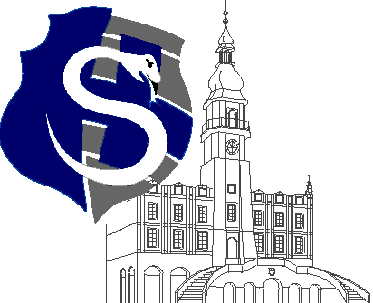 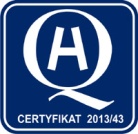 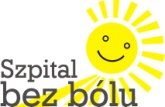 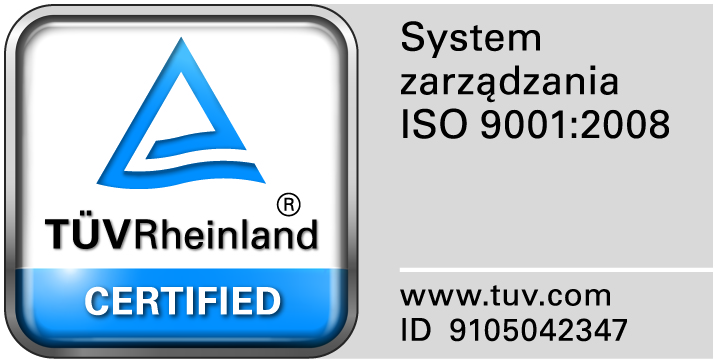 					                                                                                                                  									Zamość 2017-05-31			        Wszyscy Wykonawcy biorący udział w postępowaniuDot: Przetargu nieograniczonego nr 5/PN/17  Dostawa sprzętu medycznego jednorazowego użytkuZAWIADOMIENIE O WYBORZE NAJKORZYSTNIEJSZYCH OFERT1. Działając na podstawie art. 92 ust. 1 pkt.1  Prawa zamówień publicznych Zamawiający informuje, że w prowadzonym postępowaniu, wybrano do realizacji zamówienia w poszczególnych zadaniach najkorzystniejsze oferty złożone przez Wykonawców, którzy spełnili wszystkie warunki udziału w postępowaniu a ich oferty odpowiadały wszystkim wymaganiom określonym w specyfikacji istotnych warunków zamówienia. Wpłynęło 27 ofert. Zamawiający przeprowadził badanie i ocenę złożonych i niepodlegających odrzuceniu ofert na podstawie kryterium  określonego w siwz.Poniżej przedstawiamy tabelę zawierającą wykaz Wykonawców ze streszczeniem oceny i porównaniem złożonych ofert wraz z przyznaną punktacją.Dla zadania  nr 1- BIALMED Sp. z o.o. Ul. M. Konopnickiej 11a, 12-230 Biała PiskaUzasadnienie wyboru: oferta uzyskała największą liczbę punktów z uwagi na przyjęte w specyfikacji istotnych warunków zamówienia kryteria oceny ofert.Dla zadania  nr 2- J. Chodacki,  A. Misztal MEDICA Sp. J. Ul. Przemysłowa 4 a,  59-300 LubinUzasadnienie wyboru: oferta uzyskała największą liczbę punktów z uwagi na przyjęte w specyfikacji istotnych warunków zamówienia kryteria oceny ofert.Dla zadania  nr 3- ZARYS International Group Sp. z o.o. S. K. Ul. Pod Borem 18, 41-808 ZabrzeUzasadnienie wyboru: oferta uzyskała największą liczbę punktów z uwagi na przyjęte w specyfikacji istotnych warunków zamówienia kryteria oceny ofert.Dla zadania  nr 4- BIALMED Sp. z o.o. Ul. M. Konopnickiej 11a, 12-230 Biała PiskaUzasadnienie wyboru: oferta uzyskała największą liczbę punktów z uwagi na przyjęte w specyfikacji istotnych warunków zamówienia kryteria oceny ofert.Dla zadania  nr 5- ZARYS International Group Sp. z o.o. S. K. Ul. Pod Borem 18, 41-808 ZabrzeUzasadnienie wyboru: oferta uzyskała największą liczbę punktów z uwagi na przyjęte w specyfikacji istotnych warunków zamówienia kryteria oceny ofert.Dla zadania  nr 6- Paul Hartmann Polska Sp. z o.o. ul. Partyzancka 133/151, 95-200 PabianiceUzasadnienie wyboru: oferta uzyskała największą liczbę punktów z uwagi na przyjęte w specyfikacji istotnych warunków zamówienia kryteria oceny ofert.Dla zadania  nr 7- Mölnlycke Health Care Polska Sp. z o.o. Ul. Przasnyska 6 B01-756 WarszawaUzasadnienie wyboru: oferta uzyskała największą liczbę punktów z uwagi na przyjęte w specyfikacji istotnych warunków zamówienia kryteria oceny ofert.Dla zadania  nr 8- PANEP S.R.O. Sp. z o.o. Oddział w Polsce Ul. Warszawska 153, 43-300 Bielsko-BiałaUzasadnienie wyboru: oferta uzyskała największą liczbę punktów z uwagi na przyjęte w specyfikacji istotnych warunków zamówienia kryteria oceny ofert.Dla zadania  nr 9- EURO-CENTRUM Bożena i Cezariusz Wirkowscy Sp.J. Ul. Chodakowska 10 , 96-503 SochaczewUzasadnienie wyboru: oferta uzyskała największą liczbę punktów z uwagi na przyjęte w specyfikacji istotnych warunków zamówienia kryteria oceny ofert.Dla zadania  nr 10- PANEP S.R.O. Sp. z o.o. Oddział w Polsce Ul. Warszawska 153, 43-300 Bielsko-BiałaUzasadnienie wyboru: oferta uzyskała największą liczbę punktów z uwagi na przyjęte w specyfikacji istotnych warunków zamówienia kryteria oceny ofert.Dla zadania  nr 11- BIALMED Sp. z o.o. Ul. M. Konopnickiej 11a, 12-230 Biała PiskaUzasadnienie wyboru: oferta uzyskała największą liczbę punktów z uwagi na przyjęte w specyfikacji istotnych warunków zamówienia kryteria oceny ofert.Dla zadania  nr 12- Przedsiębiorstwo Handlowo-Usługowe  ANMAR Sp. z o.o. Sp. K.ul. Strefowa 22, 43-100 TYCHYUzasadnienie wyboru: oferta uzyskała największą liczbę punktów z uwagi na przyjęte w specyfikacji istotnych warunków zamówienia kryteria oceny ofert.Dla zadania  nr 13- ZARYS International Group Sp. z o.o. S. K. Ul. Pod Borem 18, 41-808 ZabrzeUzasadnienie wyboru: oferta uzyskała największą liczbę punktów z uwagi na przyjęte w specyfikacji istotnych warunków zamówienia kryteria oceny ofert.Dla zadania  nr 14- ALTERIS S.A.  ul. Ceglana 35, 40-514 KatowiceUzasadnienie wyboru: oferta uzyskała największą liczbę punktów z uwagi na przyjęte w specyfikacji istotnych warunków zamówienia kryteria oceny ofert.Dla zadania  nr 15- ZARYS International Group Sp. z o.o. S. K. Ul. Pod Borem 18, 41-808 ZabrzeUzasadnienie wyboru: oferta uzyskała największą liczbę punktów z uwagi na przyjęte w specyfikacji istotnych warunków zamówienia kryteria oceny ofert.Dla zadania  nr 16- J. Chodacki,  A. Misztal MEDICA Sp. J. Ul. Przemysłowa 4 a,  59-300 LubinUzasadnienie wyboru: oferta uzyskała największą liczbę punktów z uwagi na przyjęte w specyfikacji istotnych warunków zamówienia kryteria oceny ofert.Dla zadania  nr 17- Informer Med Sp. z o.o. Ul. Winogrady 118, 61-626 PoznańUzasadnienie wyboru: oferta uzyskała największą liczbę punktów z uwagi na przyjęte w specyfikacji istotnych warunków zamówienia kryteria oceny ofert.Dla zadania  nr 18- Foton Trading Sp. z o.o. Ul. Kolejowa 11/13,  01-217 Warszawa Uzasadnienie wyboru: oferta uzyskała największą liczbę punktów z uwagi na przyjęte w specyfikacji istotnych warunków zamówienia kryteria oceny ofert.Dla zadania  nr 19- P.W. INTERGOS Sp. z o.o. Ul. Legionów 59 a, 43-300 Bielsko-Biała Uzasadnienie wyboru: oferta uzyskała największą liczbę punktów z uwagi na przyjęte w specyfikacji istotnych warunków zamówienia kryteria oceny ofert.Dla zadania  nr 20- Aesculap Chifa Sp. z o.o. Ul. Tysiąclecia 14, 64-300 Nowy TomyślUzasadnienie wyboru: oferta uzyskała największą liczbę punktów z uwagi na przyjęte w specyfikacji istotnych warunków zamówienia kryteria oceny ofert.Dla zadania  nr 21- BIAMEDITEK Sp. z o.o.  ul. Elewatorska 58, 15-620 Białystok Uzasadnienie wyboru: oferta uzyskała największą liczbę punktów z uwagi na przyjęte w specyfikacji istotnych warunków zamówienia kryteria oceny ofert.Dla zadania  nr 22- Advance Europe Sp. z o. o. Biuro Techniczno-Handloweul. Skrzetuskiego 30/3, 02-726 Warszawa Uzasadnienie wyboru: oferta uzyskała największą liczbę punktów z uwagi na przyjęte w specyfikacji istotnych warunków zamówienia kryteria oceny ofert.Dla zadania  nr 23- BALTON Sp. z o.o. Ul. Nowy Świat 7/14, 00-496 WarszawaUzasadnienie wyboru: oferta uzyskała największą liczbę punktów z uwagi na przyjęte w specyfikacji istotnych warunków zamówienia kryteria oceny ofert.2. Zamawiający informuje, że umowy w sprawie zamówienia publicznego zostaną  zawarte zgodnie z art. 94 ust. 1 pkt 2, w terminie nie krótszym niż 5 dni od dnia przesłania faksem niniejszego zawiadomienia.Podstawą prawną dokonanego wyboru jest art. 91 ust. 1 Pzp oraz Kodeks Cywilny.3. Działając na podstawie art. 92 ust. 1 pkt. 2 Prawa zamówień publicznych Zamawiający informuje, że w prowadzonym postępowaniu nie  zostały odrzucone żadne oferty4.Działając na podstawie art. 92 ust. 1 pkt. 3 Prawa zamówień publicznych Zamawiający informuje, że w prowadzonym postępowaniu nie zostali wykluczeni żadni Wykonawcy.Dziękujemy za udział w postępowaniu i zapraszamy do udziału w innych postępowaniach prowadzonych przez Zamawiającego. Wykonawca (nazwa, siedziba i adres)Kryteriumcena –100%RAZEMBIALMED Sp. z o.o.Ul. M. Konopnickiej 11a, 12-230 Biała Piska100100J. Chodacki,  A. Misztal MEDICA Sp. J.Ul. Przemysłowa 4 a,  59-300 Lubin96,5096,50Centrum Zaopatrzenia Medycznego CEZAL S.A. Wrocław Oddział Kraków Ul. Balicka 117, 30-149 Kraków86,0086,00ZARYS International Group Sp. z o.o. S. K.Ul. Pod Borem 18, 41-808 Zabrze83,9083,90Wykonawca (nazwa, siedziba i adres)Kryteriumcena –100%RAZEMJ. Chodacki,  A. Misztal MEDICA Sp. J.Ul. Przemysłowa 4 a,  59-300 Lubin100100BIALMED Sp. z o.o.Ul. M. Konopnickiej 11a, 12-230 Biała Piska96,8096,80Bafarm Sp. z o.o.Ul. Długa 3 43-100 Tychy95,8095,80Wykonawca (nazwa, siedziba i adres)Kryteriumcena –100%RAZEMZARYS International Group Sp. z o.o. S. K.Ul. Pod Borem 18, 41-808 Zabrze100,00100Wykonawca (nazwa, siedziba i adres)Kryteriumcena –100%RAZEMBIALMED Sp. z o.o.Ul. M. Konopnickiej 11a, 12-230 Biała Piska100100Wykonawca (nazwa, siedziba i adres)Kryteriumcena –100%RAZEMZARYS International Group Sp. z o.o. S. K.Ul. Pod Borem 18, 41-808 Zabrze100100IHT Polska Sp. z o.o.Ul. Europejska 14D, 02-964 Warszawa90,6090,60Wykonawca (nazwa, siedziba i adres)Kryteriumcena –100%RAZEMPaul Hartmann Polska Sp. z o.o.ul. Partyzancka 133/151, 95-200 Pabianice100100PANEP S.R.O. Sp. z o.o. Oddział w PolsceUl. Warszawska 153, 43-300 Bielsko-Biała94,0094,00Wykonawca (nazwa, siedziba i adres)Kryteriumcena –100%RAZEMMölnlycke Health Care Polska Sp. z o.o.Ul. Przasnyska 6 B, 01-756 Warszawa100100PANEP S.R.O. Sp. z o.o. Oddział w PolsceUl. Warszawska 153, 43-300 Bielsko-Biała99,2099,20Toruńskie Zakłady Materiałów Opatrunkowych S.A. Ul. Żółkiewskiego 20/26, 87-100 Toruń97,5097,50Paul Hartmann Polska Sp. z o.o.ul. Partyzancka 133/151, 95-200 Pabianice90,2090,20EURO-CENTRUM Bożena i Cezariusz Wirkowscy  Sp. J.Ul. Chodakowska 10 , 96-503 Sochaczew85,9085,90Wykonawca (nazwa, siedziba i adres)Kryteriumcena –100%RAZEMPANEP S.R.O. Sp. z o.o. Oddział w PolsceUl. Warszawska 153, 43-300 Bielsko-Biała100100Toruńskie Zakłady Materiałów Opatrunkowych S.A.Ul. Żółkiewskiego 20/26, 87-100 Toruń92,9092,90EURO-CENTRUM Bożena i Cezariusz Wirkowscy Sp.J.Ul. Chodakowska 10 , 96-503 Sochaczew91,3091,30ZARYS International Group Sp. z o.o. S. K.Ul. Pod Borem 18, 41-808 Zabrze82,8082,80Mölnlycke Health Care Polska Sp. z o.o.Ul. Przasnyska 6 B, 01-756 Warszawa82,0082,00Paul Hartmann Polska Sp. z o.o.ul. Partyzancka 133/151, 95-200 Pabianice73,0073,00Wykonawca (nazwa, siedziba i adres)Kryteriumcena –100%RAZEMEURO-CENTRUM Bożena i Cezariusz Wirkowscy Sp.J.Ul. Chodakowska 10 , 96-503 Sochaczew100100PANEP S.R.O. Sp. z o.o. Oddział w PolsceUl. Warszawska 153, 43-300 Bielsko-Biała99,6099,60Toruńskie Zakłady Materiałów Opatrunkowych S.A.Ul. Żółkiewskiego 20/26, 87-100 Toruń99,0099,00Mölnlycke Health Care Polska Sp. z o.o.Ul. Przasnyska 6 B, 01-756 Warszawa98,5098,50Wykonawca (nazwa, siedziba i adres)Kryteriumcena –100%RAZEMPANEP S.R.O. Sp. z o.o. Oddział w Polsce Ul. Warszawska 153, 43-300 Bielsko-Biała100100Mercator Medical S.A.Ul. H. Modrzejewskiej 30, 31-327 Kraków84,7084,70Toruńskie Zakłady Materiałów Opatrunkowych S.A.Ul. Żółkiewskiego 20/26, 87-100 Toruń82,7082,70Paul Hartmann Polska Sp. z o.o.ul. Partyzancka 133/151, 95-200 Pabianice56,9056,90Wykonawca (nazwa, siedziba i adres)Kryteriumcena –100%RAZEMBIALMED Sp. z o.o.Ul. M. Konopnickiej 11a, 12-230 Biała Piska100100Wykonawca (nazwa, siedziba i adres)Kryteriumcena –100%RAZEMPrzedsiębiorstwo Handlowo-Usługowe ANMAR Sp. z o.o. Sp. K. ul. Strefowa 22, 43-100 TYCHY100100BIALMED Sp. z o.o.Ul. M. Konopnickiej 11a, 12-230 Biała Piska97,2097,20ZARYS International Group Sp. z o.o. S. K.Ul. Pod Borem 18, 41-808 Zabrze87,4087,40POLMIL Sp. z o.o. S.K.A.Ul. Przemysłowa, Bydgoszcz86,7086,70Wykonawca (nazwa, siedziba i adres)Kryteriumcena –100%RAZEMZARYS International Group Sp. z o.o. S. K.Ul. Pod Borem 18, 41-808 Zabrze100100Przedsiębiorstwo Handlowo-Usługowe ANMAR Sp. z o.o. Sp. K. ul. Strefowa 22, 43-100 TYCHY94,8094,80BIALMED Sp. z o.o.Ul. M. Konopnickiej 11a, 12-230 Biała Piska80,3080,30Wykonawca (nazwa, siedziba i adres)Kryteriumcena –100%RAZEMALTERIS S.A. ul. Ceglana 35, 40-514 Katowice100100EKOMED Sp. z o.o.Ul. Łotewska 17/01, 03-918 Warszawa89,6089,60Wykonawca (nazwa, siedziba i adres)Kryteriumcena –100%RAZEMZARYS International Group Sp. z o.o. S. K.Ul. Pod Borem 18, 41-808 Zabrze100100Centrum Zaopatrzenia Medycznego CEZAL S.A. Wrocław Oddział Kraków Ul. Balicka 117, 30-149 Kraków98,3098,30SORIMEX Sp. z o.o. Sp. K.Ul. Równinna 25, 87-100 Toruń94,5094,50Wykonawca (nazwa, siedziba i adres)Kryteriumcena –100%RAZEMJ. Chodacki,  A. Misztal MEDICA Sp. J.Ul. Przemysłowa 4 a,  59-300 Lubin100100Wykonawca (nazwa, siedziba i adres)Kryteriumcena –100%RAZEMInformer Med Sp. z o.o. Ul. Winogrady 118, 61-626 Poznań100100FALCO-MEDICUl. Składowa 7, 15-399 Białystok81,0081,00Wykonawca (nazwa, siedziba i adres)Kryteriumcena –100%RAZEMFoton Trading Sp. z o.o.Ul. Kolejowa 11/13 01-217 Warszawa 100100Wykonawca (nazwa, siedziba i adres)Kryteriumcena –100%RAZEMP.W. INTERGOS Sp. z o.o.Ul. Legionów 59 a, 43-300 Bielsko-Biała100100BIALMED Sp. z o.o.Ul. M. Konopnickiej 11a, 12-230 Biała Piska99,4099,40POLMIL Sp. z o.o. S.K.A.Ul. Przemysłowa, Bydgoszcz90,2090,20Centrum Zaopatrzenia Medycznego CEZAL S.A. Wrocław Oddział Kraków Ul. Balicka 117, 30-149 Kraków86,8086,80Wykonawca (nazwa, siedziba i adres)Kryteriumcena –100%RAZEMAesculap Chifa Sp. z o.o.Ul. Tysiąclecia 14  64-300 Nowy Tomyśl100100Wykonawca (nazwa, siedziba i adres)Kryteriumcena –100%RAZEMBIAMEDITEK Sp. z o.o. ul. Elewatorska 58,  15-620 Białystok100100Wykonawca (nazwa, siedziba i adres)Kryteriumcena –100%RAZEMAdvance Europe Sp. z o. o.Biuro Techniczno-Handlowe ul. Skrzetuskiego 30/3, 02-726 Warszawa100100eMtiM Marek Mazurkiewiczul. A. Struga 85/5 , 41-800 Zabrze95,5095,50BERYL Med LTD 1 ST Floor, 26 Fouberts Place, Londyn Anglia Ul. Sadowa 14, 05-410 Józefów88,7088,70Wykonawca (nazwa, siedziba i adres)Kryteriumcena –80%KryteriumJakość 20%RAZEMBALTON Sp. z o.o.Ul. Nowy Świat 7/14, 00-496 Warszawa8020100